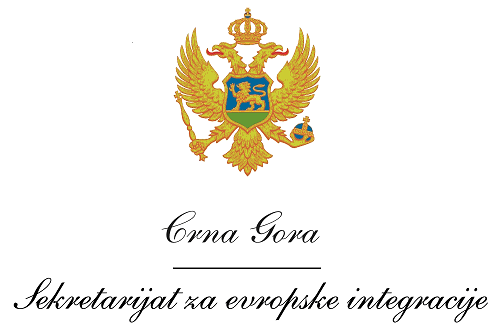 MontenegroMinistry of European AffairsVACANCY ANNOUNCEMENTMinistry of European Affairs (MEA) of Montenegro, as the Operating Structure of the IPA Cross-border Programme Bosnia and Herzegovina and Montenegro 2014-2020, in cooperation with the Directorate for European Integration of Bosnia and Herzegovina, invites the interested candidates to apply for the following position:Project Officer in the Antenna Office of the Joint Technical Secretariat, located in NikšićProfessional requirementsQualifications and skillsUniversity degree;Fluency in both written and spoken English and the official languages in Bosnia and Herzegovina and in Montenegro;Good communication, organizational and presentation skills;Computer literacy;Driving license.General professional experienceAt least 6 years of professional experience following the University degree.Specific professional experienceAt least 2 years of experience in programme/project management;Experience related to project monitoring, preferably of EU-funded grant contracts;Experience in at least one EU-funded project in the last 3 years and knowledge about IPA CBC Programmes in the Western Balkan countries would be considered an asset.Application procedure Interested candidates have to submit the following application documents: A curriculum vitae (CV) in Europass format (in English); A motivation letter in English;Photocopy of the University degree;Photocopy of a valid driving licence. In order for your application to be processed, all required documents must be submitted. Interested candidates must send the application documents by Friday, 9 February 2018 by 15.00h to the following email address: def@mep.gov.me, specifying in the Subject: Project Officer in the JTS Antenna Office in Nikšić / IPA Cross-border Programme Bosnia and Herzegovina and Montenegro 2014-2020.Only the short-listed candidates shall be contacted for an interview. 